Надсилаємо для ознайомлення та організації відповідної роботи лист Міністерства освіти і науки України від 22.01.2015 № 1/9-26 «Щодо використання технологій дистанційного навчання у загальноосвітніх навчальних закладах».Додаток: на 1 арк.Начальник управління					Т.А.ЧернойванПавленко Т.В.6 85 42БОРИСПІЛЬСЬКА МІСЬКА РАДАКИЇВСЬКОЇ ОБЛАСТІУПРАВЛІННЯ ОСВІТИ І НАУКИвул. Київський Шлях, . Бориспіль Київської обл. 08300www.borosvita.at.ua E-mail: borosvita@ukr.net тел. 5-40-25БОРИСПІЛЬСЬКА МІСЬКА РАДАКИЇВСЬКОЇ ОБЛАСТІУПРАВЛІННЯ ОСВІТИ І НАУКИвул. Київський Шлях, . Бориспіль Київської обл. 08300www.borosvita.at.ua E-mail: borosvita@ukr.net тел. 5-40-25БОРИСПІЛЬСЬКА МІСЬКА РАДАКИЇВСЬКОЇ ОБЛАСТІУПРАВЛІННЯ ОСВІТИ І НАУКИвул. Київський Шлях, . Бориспіль Київської обл. 08300www.borosvita.at.ua E-mail: borosvita@ukr.net тел. 5-40-25______________   № ________На № _______ від ___________Директорам загальноосвітніх навчальних закладівЩодо використання технологій дистанційного навчання у загальноосвітніх навчальних закладах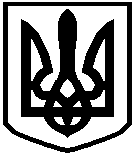 